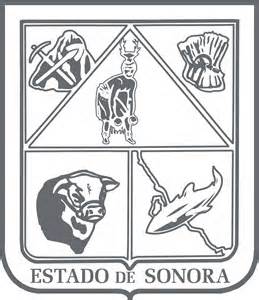                    GOBIERNO DEL ESTADO DE SONORA     	05-DDO-P02-F01/REV.00             DESCRIPCION DE PUESTO										ID: 1124-003OBJETIVO	RESPONSABILIDADES	RELACIONESMEDIDORES DE EFICIENCIA
DATOS GENERALES DEL PERFILGrado de estudios	Grado de estudios requerido y deseable.	Requerido:  	Deseable:¿El puesto requiere alguna especialización académica?	Carrera:		Área:	Electrónica, Eléctrica, Energías, Industrial y/o carrera afín.¿El puesto requiere experiencia laboral?1 año  en Planeación, ejecución, supervisión y análisis de proyectos	¿La ejecución del puesto requiere del conocimiento del inglés o algún otro idioma?¿La ejecución del puesto requiere del conocimiento de manejo de computadora?¿Qué nivel de habilidad de trato con personas requiere el puesto?¿Cuál es el nivel de la responsabilidad gerencial necesaria?¿Cuál es el resultado esencial del puesto?El resultado esencial del puesto y el resultado secundario más importante.En primer lugar: 
En segundo lugar:  En relación al servicio a la comunidad y a los objetivos sociales y políticos del Gobierno del Estado, su puesto:Manejo de personal requeridoNúmero de personas a cargo del titular del puestoRecursos financieros a su cargo(M = 000; MM = 000,000 de pesos anuales)¿Si maneja recursos financieros, su responsabilidad sobre ellos es?Tipo de Análisis PredominanteMarco de actuación y supervisión recibida	DATOS DE APROBACIÓNInformación provista por:	Información aprobada por:	DATOS GENERALES	DATOS GENERALES	DATOS GENERALES	DATOS GENERALESTítulo actual del puesto funcional:Director Técnico   Dependencia/Entidad:Secretaría de Economía     Área de adscripción:Dirección General de EnergíaReporta a:Director General de EnergíaPuestos que le reportan:ninguno1.–Supervisar la correcta aplicación e instrumentación técnica de lo establecido en los convenios que realice la Dirección. 2.-Brindar el servicio a las personas que soliciten capacitación en materia de eficiencia energética y energías, de los distintos sectores público, social y privado. 3.-Atención a las empresas públicas y privadas que busquen invertir en proyectos de eficiencia energética y energías. 4.-Coadyuvar en la Capacitación Técnica de los proyectos de Ahorro, uso racional de la energía y utilización de energías establecidas en los programas de la Dirección. 5.-Proveer asistencia técnica a los sectores público, social y privado en materia de ahorro de energía, eficiencia energética y energías, ya sea directamente o a través de consultores externos. 6.-Realizar investigaciones técnicas elaborando proyectos personalizados de áreas de oportunidad de ahorro y uso racional de la energía y utilización de energías. 7.-Formar parte de los comités, subcomités y grupos de trabajo que tengan como finalidad el desarrollo de proyectos de aprovechamiento de energías y eficiencia energética, así como la fabricación, diseño y demás actividades relacionadas con el sector energético. 8.-9.-10.-Planear, implementar y difundir actividades de promoción y difusión, conducentes a fomentar una cultura de ahorro, uso eficiente de la energía y la utilización de energías.Gestionar la coordinación, vinculación, firma de acuerdos y convenios con organismos, dependencias, instituciones, asociaciones, empresas, cámaras, estatales, nacionales e internacionales.Desarrollar todas aquellas funciones inherentes al área de su competencia.	Internas:a) Dirección General de Energía: Para la ejecución de proyectos y programas relacionados con el objeto de la Dirección General de Energía.b) Áreas del Gobierno del Estado de Sonora que se requiera: Dar a conocer los proyectos y actividades que la Dirección realiza en coordinación con otras áreas del Gobierno Estatal.a) Dirección General de Energía: Para la ejecución de proyectos y programas relacionados con el objeto de la Dirección General de Energía.b) Áreas del Gobierno del Estado de Sonora que se requiera: Dar a conocer los proyectos y actividades que la Dirección realiza en coordinación con otras áreas del Gobierno Estatal.Externas:a) Secretarías, Subsecretarías, Unidades Administrativas y de Mantenimiento: Con el fin de brindar el apoyo técnico y solventar las necesidades de ahorro de energía, al igual que brindar información y cursos de concientización en el ahorro de energía.a) Secretarías, Subsecretarías, Unidades Administrativas y de Mantenimiento: Con el fin de brindar el apoyo técnico y solventar las necesidades de ahorro de energía, al igual que brindar información y cursos de concientización en el ahorro de energía.b) Entidades Federales, Estatales y Municipales.: Que participen en proyectos de eficiencia energética, energías y programas para el ahorro de energía, al igual que la firma de convenios para disminuir los consumos de energía en sus áreas.c) Organizaciones e Instituciones Sociales, empresariales: Apoyar en la ejecución de sus proyectos de energías y eficiencia energética.d)Universidades, centros de investigación, etc.1.–Logro en tiempo y forma de las metas realizadas en el mes2.-Estatus de Proyectos Generales3.-Número de Proyectos realizados en el mesSexo:Estado Civil:Edad:Entre 25 y 65 años.Nombre : Nombre :    Cargo :Director Técnico       Cargo :Director General de Energía